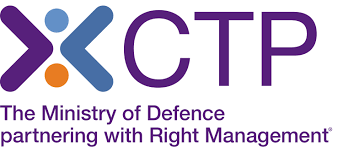 About the Career Transition PartnershipWe are the official provider of Armed Forces resettlementThe Career Transition Partnership (CTP) is a partnering agreement between the Ministry of Defence and Right Management Ltd, who are global career development and outplacement specialists and part of the ManpowerGroup.The CTP provides resettlement services for those leaving the Royal Navy, Army, Royal Air Force and Marines. Regardless of time served, all members of the Armed Forces can benefit from CTP support when leaving Service.We also operate as an intermediary service for employers wishing to hire Service leavers.To date, we’ve assisted over 235,000 Service leavers with the transition to civilian life and supported thousands of organisations looking to employ ex-Service personnel. We look forward to helping you too.Service leavers -
how the CTP helps youDepending on length of service, we offer free resettlement services to all ranks of the UK Armed Forces, including the Navy & Royal Marines, British Army and Royal Air Force – our aim is to help you make the transition as smooth as possible.We’re here to provide flexible support from two years before discharge, through to two years after. We’ll give you all the tools you need to market yourself confidently to employers and to get the most out of life outside the forces.“Armed Forces leavers offer an exceptional work ethic, commitment, and ability to work in some of the most challenging conditions possible. With an unrivalled approach to team working and leadership as well as a multitude of skills, experiences and knowledge; they are an asset to any company.”Kelly Tatton, Senior HR Consultant,
Jaguar Land RoverFrom creating a CV through to learning interview skills plus researching and applying for jobs, what we offer can help you not just with your first civilian job, but throughout your working lifetime. You’ll find more about what we do under Our ServicesA useful first step is to create an account at myPlan. Then read about Getting Started and find out more about the latest Courses and Events. You can also find thousands of vacancies online via our RightJob Jobs Database.Employers – what the CTP can do for youService leavers make highly skilled, committed and capable employees, and have a wide range of transferrable skills. Not surprisingly, they’re in big demand by many organisations – and the good news is that we make it easy for you to locate and employ the right Service leavers.For more details, have a look at our dedicated Employers page, which will explain all the advantages of hiring from the Armed Forces. You can also add vacancies to our RightJob Jobs Database. If you wish to be a training provider, you can also apply to be a Preferred Supplier.Where to find usWe have nine Resettlement Centres in the UK, and one in Germany. Our headquarters are in London, and our Vocational Training Centre is in Aldershot. For details, see Locations.